Anno scolastico 202_ - 202_PROGRAMMAZIONE EDUCATIVO-DIDATTICA
DELLA CLASSE ____  INDIRIZZO ____________COORDINATORE  	SEGRETARIO 		CONSIGLIO DI CLASSESITUAZIONE DI PARTENZA DELLA CLASSEPROGRAMMAZIONE EDUCATIVA GENERALEATTIVITÀ INTEGRATIVE E PROGETTI D’AMPLIAMENTO DELL’OFFERTA FORMATIVAPercorsi per le Competenze Trasversali e l’Orientamento (PCTO)Il seguente elenco comprende solo i progetti noti e fatti propri dal consiglio di classe in questa prima parte dell’anno scolastico. Saranno integrati, eventualmente, con altri che verranno registrati nei verbali dei consigli di classe e nella relazione finale sui percorsi effettivamente svolti dagli studenti con la valutazione delle competenze acquisite (scrutinio finale).Insegnamento dell’Educazione civicaPartecipazione a convegni, mostre, spettacoli teatrali:Adesione formale a progetti del PTOF:Proposte visite guidate:Proposte didattiche tecnologicamente innovative:Data: ________                                                            			 Il coordinatore                                                                             		 _________________________________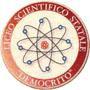 MINISTERO DELL’ISTRUZIONE E DEL MERITOUFFICIO SCOLASTICO REGIONALE PER IL LAZIOLICEO STATALE “DEMOCRITO”CLASSICO e SCIENTIFICOViale Prassilla, 79 – 00124 Roma – telefono 06/121123822 - Distretto XXICod. Fisc. 97040180586 – e-mail: RMPS65000Q@istruzione.it – indirizzo internet: www.liceodemocrito.edu.itCod. Mecc. RMPS65000QSuccursale: Largo Theodor Herzl, 51 – 00124 RomaLICEO STATALE “DEMOCRITO”CLASSICO e SCIENTIFICOViale Prassilla, 79 – 00124 Roma – telefono 06/121123822 - Distretto XXICod. Fisc. 97040180586 – e-mail: RMPS65000Q@istruzione.it – indirizzo internet: www.liceodemocrito.edu.itCod. Mecc. RMPS65000QSuccursale: Largo Theodor Herzl, 51 – 00124 RomaLICEO STATALE “DEMOCRITO”CLASSICO e SCIENTIFICOViale Prassilla, 79 – 00124 Roma – telefono 06/121123822 - Distretto XXICod. Fisc. 97040180586 – e-mail: RMPS65000Q@istruzione.it – indirizzo internet: www.liceodemocrito.edu.itCod. Mecc. RMPS65000QSuccursale: Largo Theodor Herzl, 51 – 00124 RomaMateriaDocenteReligioneItalianoLatinoGrecoGeostoriaStoria  FilosofiaLingua ingleseMatematicaFisicaScienzeDisegno Tecnico/Storia dell’ArteScienze motorieSostegnoMateria alternativaRappresentanti dei genitori:Rappresentanti dei genitori:1)Genitore di: 2)Genitore di: Rappresentanti degli alunni:Rappresentanti degli alunni:1)2)AlunniMaschiFemmineAlunni fuori sedeRipetentiAlunni con BESdi cui: con DSAcon disabilitàProfilo della classe. Livelli di partenza rilevati.Obiettivi educativi e formativi comuni da far conseguire alla classe - Obiettivi finalizzati all’acquisizione di un metodo di lavoro:Utilizzare in modo guidato i libri di testo, i materiali didattici e gli strumenti di laboratorio; raccogliere, valutare e  ordinare dati in relazione ad uno specifico obiettivo e trarre semplici deduzioni; sapersi esprimere correttamente nella normale comunicazione orale e scritta con particolare riferimento all’acquisizione e all’utilizzo del linguaggio specifico delle singole discipline; acquisire un metodo di studio scientifico; porsi domande e prospettare soluzioni; sapersi muovere e relazionare in modo adeguato nei vari luoghi e spazi delle varie attività scolastiche.…………………………………………………………………..- Obiettivi finalizzati al potenziamento della motivazione:Riconoscere/accrescere la consapevolezza delle proprie esigenze, potenzialità, capacità, carenze; sviluppare la capacità progettuale, di organizzazione e di autonomia del lavoro; sviluppare la capacità di valutare criticamente il proprio lavoro..............................................................- Obiettivi finalizzati al potenziamento del senso di responsabilità personale:Partecipare alla vita scolastica, individualmente e a gruppi, in modo ordinato, pertinente e costruttivo, con particolare attenzione alle norme di sicurezza nel contesto dell’attività pratica; rispettare le persone con cui si collabora: insegnanti, compagni, personale non docente; sapersi muovere e relazionare in modo adeguato nei luoghi e spazi designati alle varie attività didattiche e ricreative; conoscere e rispettare il Regolamento d’Istituto, rispettare le scadenze e le modalità del lavoro scolastico a cominciare dall’orario scolastico, dalla tempestiva e regolare esecuzione dei compiti assegnati e del lavoro domestico, dalla disponibilità e dal corretto utilizzo del materiale didattico; essere formato nell’ambito dell’educazione alla salute, alla legalità, alla democrazia, all’interculturalità, alla sicurezza e al rispetto dell’ambiente; sviluppare la dimensione spirituale dell’uomo e la consapevolezza del sé corporeo.……………………………………………………………………………Contenuti, metodologie didattiche, criteri di valutazionePer gli obiettivi specifici, i criteri di valutazione e gli strumenti di verifica, gli standard minimi di apprendimento, l’organizzazione del recupero e dell’approfondimento (tempi e metodi), le griglie di valutazione, si fa riferimento alle Programmazioni di dipartimento.Verifiche e strumenti utilizzati dal Consiglio di ClassePer quanto riguarda il numero delle verifiche, si segue quanto deliberato dal Collegio Docenti (delibera n. 7/3 a. s. 2023-24):AREA ARTE, MUSEI, MUSICA, ARCHEOLOGIAENTENOME PROGETTOAREA ARTE, MUSEI, MUSICA, ARCHEOLOGIAAREA ARTE, MUSEI, MUSICA, ARCHEOLOGIAAREA ARTE, MUSEI, MUSICA, ARCHEOLOGIAAREA SCIENZE MEDICHE E NATURALIENTENOME PROGETTOAREA SCIENZE MEDICHE E NATURALIAREA SCIENZE MEDICHE E NATURALIAREA SCIENZE MEDICHE E NATURALIAREA MATEMATICA, FISICA EINFORMATICAENTENOME PROGETTOAREA MATEMATICA, FISICA EINFORMATICAAREA MATEMATICA, FISICA EINFORMATICAAREA MATEMATICA, FISICA EINFORMATICAAREA GIURIDICO - ECONOMICAENTENOME PROGETTOAREA GIURIDICO - ECONOMICAAREA GIURIDICO - ECONOMICAAREA GIURIDICO - ECONOMICAAREA INTERNAZIONALIZZAZIONEENTENOME PROGETTOAREA INTERNAZIONALIZZAZIONEAREA INTERNAZIONALIZZAZIONEAREA INTERNAZIONALIZZAZIONEAREA LETTERARIA E COMUNICAZIONEENTENOME PROGETTOAREA LETTERARIA E COMUNICAZIONEAREA LETTERARIA E COMUNICAZIONEAREA LETTERARIA E COMUNICAZIONEAREA SALUTE E SPORTENTENOME PROGETTOAREA SALUTE E SPORTAREA SALUTE E SPORTCOMPETENZE TRASVERSALI da CONSOLIDARE E POTENZIARE(tratte dalle Linee Guida ai PCTO, D.M. 774 del 4 settembre 2019)• Competenze di cittadinanza: agire da cittadini responsabili, partecipare alla vita civica e sociale;• Comprensione delle strutture e dei concetti sociali, economici e giuridici e dell’evoluzione globale e sostenibile;• Comprensione e rispetto di come le idee e i significati vengono espressi creativamente e comunicati nelle diverse culture;• Capacità di risoluzione di problemi;• Creatività;• Capacità di assumere l’iniziativa;• Capacità di lavorare sia in modalità collaborativa che autonoma;• Capacità di perseveranza nel raggiungimento degli obiettivi;• Capacità di assumersi responsabilità;• Pensiero critico;• Consapevolezza;• Capacità di riflettere su se stessi e sulle proprie attitudini• Capacità di gestire efficacemente il tempo e le informazioni;• Capacità di interagire e lavorare con gli altri per un interesse comune o pubblico• Capacità di comunicare costruttivamente in ambienti diversi;• Capacità di esprimere e di comprendere punti di vista diversi;• Capacità di favorire il proprio benessere fisico ed emotivo;• Capacità di empatizzare e gestire il conflitto in un contesto favorevole e inclusivo;• Resilienza e capacità di individuare le forme di orientamento e sostegno disponibili per affrontare la complessità e l’incertezza dei cambiamenti (gestione dello stress…)• Altro…OBIETTIVI DI APPRENDIMENTO (L. 20 agosto 2019, n. 92, art. 3; Delibera 2/3 del Collegio Docenti, a. s. 2020-21)• Avere acquisito nozioni e competenze relative all’Educazione stradale. • Conoscere le norme e le regole relative all’emergenza Covid19.• Conoscere l’organizzazione costituzionale ed amministrativa del nostro Paese per rispondere ai propri doveri di cittadino ed esercitare con consapevolezza i propri diritti politici a livello territoriale e nazionale.• Conoscere i valori che ispirano gli ordinamenti comunitari e internazionali, nonché i loro compiti e funzioni essenziali• Essere consapevoli del valore e delle regole della vita democratica anche attraverso l’approfondimento degli elementi fondamentali del diritto che la regolano, con particolare riferimento al diritto del lavoro.• Esercitare correttamente le modalità di rappresentanza, di delega, di rispetto degli impegni assunti e fatti propri all’interno di diversi ambiti istituzionali e sociali.• Partecipare al dibattito culturale.• Cogliere la complessità dei problemi esistenziali, morali, politici, sociali, economici e scientifici e formulare risposte personali argomentate.• Prendere coscienza delle situazioni e delle forme del disagio giovanile ed adulto nella società contemporanea e comportarsi in modo da promuovere il benessere fisico, psicologico, morale e sociale.• Rispettare l’ambiente, curarlo, conservarlo, migliorarlo, assumendo il principio di responsabilità.• Adottare i comportamenti più adeguati per la tutela della sicurezza propria, degli altri e dell’ambiente in cui si vive, in condizioni ordinarie o straordinarie di pericolo, curando l’acquisizione di elementi formativi di base in materia di primo intervento e protezione civile.• Perseguire con ogni mezzo e in ogni contesto il principio di legalità e di solidarietà dell’azione individuale e sociale, promuovendo principi, valori e abiti di contrasto alla criminalità organizzata e alle mafie.• Esercitare i principi della cittadinanza digitale, con competenza e coerenza rispetto al sistema integrato di valori che regolano la vita democratica.• Compiere le scelte di partecipazione alla vita pubblica e di cittadinanza coerentemente agli obiettivi di sostenibilità sanciti a livello comunitario attraverso l’Agenda 2030 per lo sviluppo sostenibile.• Operare a favore dello sviluppo eco-sostenibile e della tutela delle identità e delle eccellenze produttive del Paese.• Rispettare e valorizzare il patrimonio culturale e dei beni pubblici comuni.Argomenti / aree tematiche / nucleo concettualeDocenti/Disciplinen. ore previsteperiodo di valutazione (1° / 2° quadrimestre)